Western Australia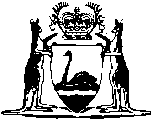 Suitors’ Fund Amendment (Levy) Act 2019Western AustraliaSuitors’ Fund Amendment (Levy) Act 2019Contents1.	Short title	22.	Commencement	23.	Act amended	24.	Section 5 amended	2Western Australia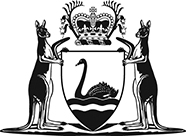 Suitors’ Fund Amendment (Levy) Act 2019No. 9 of 2019An Act to amend the Suitors’ Fund Act 1964.[Assented to 15 May 2019]The Parliament of Western Australia enacts as follows:1.	Short title		This is the Suitors’ Fund Amendment (Levy) Act 2019.2.	Commencement		This Act comes into operation as follows —	(a)	sections 1 and 2 — on the day on which this Act receives the Royal Assent;	(b)	the rest of the Act — on the day on which the Suitors’ Fund Amendment Act 2019 section 4 comes into operation.3.	Act amended		This Act amends the Suitors’ Fund Act 1964.4.	Section 5 amended		After section 5(1) insert:	(1A)	The levy is imposed.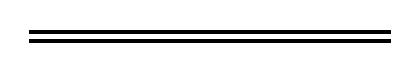 